SOMMARIOSOMMARIO	1COMUNICAZIONI DELLA F.I.G.C.	1COMUNICAZIONI DELLA L.N.D.	1COMUNICAZIONI DEL COMITATO REGIONALE	1Modifiche al programma gare del 11/10/2023	1Modifiche al programma gare del 18/10/2023	2PROGRAMMA GARE	2COMUNICAZIONI DELLA F.I.G.C.COMUNICAZIONI DELLA L.N.D.COMUNICAZIONI DEL COMITATO REGIONALEModifiche al programma gare del 11/10/2023COPPA MARCHE PRIMA CATEGORIAVisti gli accordi societari intervenuti la gara VIGOR MONTECOSARO CALCIO/URBIS SALVIA A.S.D. viene disputata sul campo sportivo “F. Orselli” di Potenza Picena con inizio alle ore 20,30  Visti gli accordi societari intervenut, compresi quelli della soc. Fermo facente parte del girone, la gara MONTOTTONE/FUTURA 96 viene disputata sul campo sportivo “Postacchini” di Capodarco di Fermo, con inizio alle ore 20,30.La gara AZZURRA SBT/GROTTAMMARE C. 1899 ARL inizia ore 20,45.Modifiche al programma gare del 18/10/2023COPPA ITALIA ECCELLENZAVisti gli accordi societari la gara TOLENTINO 1919 SSDARL/S.S. MACERATESE 1922 inizia ore 19,00.PROGRAMMA GARE DEL 4.10.23COPPA ITALIA ECCELLENZAGIRONE QF - 1 GiornataPubblicato in Ancona ed affisso all’albo del Comitato Regionale Marche il 30/09/2023.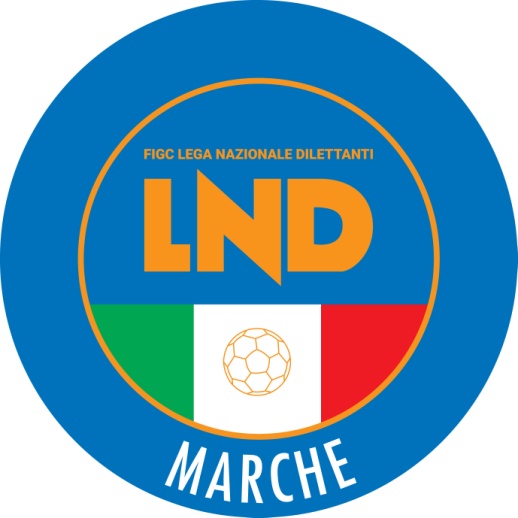 Federazione Italiana Giuoco CalcioLega Nazionale DilettantiCOMITATO REGIONALE MARCHEVia Schiavoni, snc - 60131 ANCONACENTRALINO: 071 285601 - FAX: 071 28560403  sito internet: www.figcmarche.it                          e-mail: crlnd.marche01@figc.itpec: marche@pec.figcmarche.itStagione Sportiva 2023/2024Comunicato Ufficiale N° 52 (Coppe) del 30/09/2023Stagione Sportiva 2023/2024Comunicato Ufficiale N° 52 (Coppe) del 30/09/2023Squadra 1Squadra 2A/RData/OraImpiantoLocalita' ImpiantoIndirizzo ImpiantoM.C.C. MONTEGRANARO SSDRLATLETICO AZZURRA COLLIA04/10/2023 15:30187 STADIO COMUNALE "LA CROCE"MONTEGRANAROVIA LA CROCEOSIMANAMONTEFANO CALCIO A R.L.A04/10/2023 15:3070 STADIO COMUNALE "DIANA"OSIMOVIA OLIMPIA 48S.S. MACERATESE 1922TOLENTINO 1919 SSDARLA04/10/2023 19:00292 "HELVIA RECINA"MACERATAVIA DEI VELINIURBANIA CALCIOK SPORT MONTECCHIO GALLOA04/10/2023 15:30497 COMUNALE PRINCIPALEURBANIAVIA CAMPO SPORTIVOIl Segretario(Angelo Castellana)Il Presidente(Ivo Panichi)